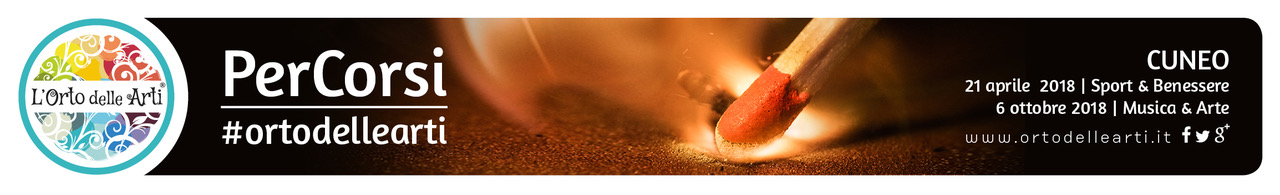 Comunicato stampa -  12 Aprile 2018”Una vita in gioco - L’amore, il calcio, la SLA”Il 21 aprile a Cuneo la presentazione del libro su Stefano Borgonovo, con la partecipazione della moglie Chantal e dell’autrice Mapi DannaNei “PerCorsi” dell’Orto delle Arti si celebra una storia meravigliosa, quella di Stefano Borgonovo - indimenticato calciatore del Milan, della Fiorentina e della Nazionale - e di sua moglie Chantal, che negli anni bui della SLA si è occupata soprattutto di curare la felicità di Stefano. E’ una storia che stupisce per la ricchezza di valori e significati; non è un diario di malattia ma un libro pieno di vita, dove c’è la passione, il coraggio, la condivisione, la rabbia, l’odio, la rassegnazione, il rifiuto del dolore, la chiusura e la disperazione ma anche la rivincita e la resurrezione.Mapi Danna, con la delicatezza della sua penna coinvolgente, nel libro “Una vita in gioco” edito da Mondadori dà voce al racconto dolce, eppure urlante di Chantal. E’ un racconto formidabile, un intreccio tra una magica, granitica storia d’amore, un matrimonio davvero sacro, il mondo dorato del calcio e la ferocia di una malattia che sgretola il corpo e lascia intatta la mente, la lascia lì, a guardare, a capire. Il libro ha la struttura di un romanzo e la potenza di una storia vera, vera e nota, in cui l’amore per la vita diventa divino, ma resta umanissimo, concreto, disperato, puro, necessario e portatore di senso.Stefano Borgonovo è stato molto amato come calciatore (BorgoGol e la B2 Borgonovo-Baggio) ed ancora di più lo è stato dopo, come uomo, guerriero ed eroe del suo viaggio immobile. E’ un libro bianco, luminoso e bianco. Senza retorica, senza ripiegamento e compiacimento del dolore, senza enfasi e senza intenti edificanti, senza presunzione, duro e liquido allo stesso tempo. Stefano è mancato, ucciso dalla SLA, nel 2013. Tutti lo ricordano per la straordinaria partita a Firenze in cui entrò allo stadio, davanti a 27mila persone commosse, inchiodato ad una carrozzella. Si è esposto, è uscito allo scoperto: da gladiatore a disabile nella stessa arena, con una forza moltiplicata dall’idea che l’uomo, il valore della persona, non sta nei muscoli, non nella corsa, ma nel pensiero, passa dagli occhi.L’appuntamento con Chantal Borgonovo e Mapi Danna, con la partecipazione del Sindaco di Cuneo Federico Borgna, è previsto per il 21 Aprile 2018, dalle ore 17.00 alle ore 18.30, nell'ambito dei PerCorsi dell'evento "L'Orto delle Arti", in una nuova prestigiosa location che si affianca a quelle delle precedenti edizioni, il circolo l'Caprissi di Piazza Boves 3 a Cuneo. Dialogherà con loro la giornalista Elena Miglietti.Per iscrizioni e per ulteriori informazioni sul programma completo dell’evento: www.ortodellearti.it, info@ortodellearti.it e canali social. ________________________________________________________________________________UFFICIO STAMPA: Valter Castellino – 335/6028268 – ufficiostampa@ortodellearti.it